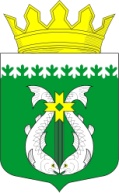 РОССИЙСКАЯ ФЕДЕРАЦИЯРЕСПУБЛИКА КАРЕЛИЯСОВЕТ  СУОЯРВСКОГО МУНИЦИПАЛЬНОГО ОКРУГА   ХIII сессия                                                                                        I  созывР Е Ш Е Н И Е   29.06.2023                                                                                        № 182 Об исполнении государственных полномочий по опеке и попечительству на территории Суоярвского муниципального округа  в 2022 году      Заслушав информацию администрации Суоярвского муниципального округа (Бортко О.А.) об исполнении государственных полномочий по опеке и попечительству на территории Суоярвского муниципального округа  за 2022 год,      Совет депутатов Суоярвского муниципального округа  РЕШИЛ:Информацию администрации Суоярвского муниципального округа об исполнении государственных полномочий по опеке и попечительству на территории Суоярвского муниципального округа  за 2022 год принять к сведению.Продолжить  работу  органа опеки и попечительства по передаче детей на семейные формы воспитания (усыновление, опека (попечительство), приемная семья). Председатель Совета Суоярвскогомуниципального округа                                                              Н.В. ВасенинаОб исполнении государственных полномочий по опеке и попечительству на территории Суоярвского муниципального округа  в 2022 году Администрация Суоярвского муниципального округа исполняет государственные полномочия по опеке и попечительству на основании ст.8 Федерального закона от 24.04.2008 г. № 48-ФЗ «Об опеке и попечительству».В 2022 году  состояло  она учете 95 человек  ( в 2021 г.- 101), из них :  - 73 несовершеннолетних граждан, находящихся на семейных формах устройства: под опекой – 43; в приемной семье – 28;  под опекой по заявлению родителей - 2;- 22 совершеннолетних граждан, признанных судом недееспособными.      Основная деятельность органа опеки и попечительства направлена на выявление, учет и устройство детей – сирот и детей, оставшихся без попечения родителей.За 2022 г. выявлено 4 детей, оставшихся без попечения родителей.                              ( 2019 - 3 ,  2020 - 4, 2021 – 6), в связи с уклонением родителей от своих обязанностей.  2 детей переданы под опеку близким родственникам, двое - посторонним гражданам.Снято с учета- 14 детей ( 11 - в связи с совершеннолетием, 2 – выбыли к родителям, 1- в связи с переменой места жительства) Проведено 232 плановых проверки условий проживания детей в замещающих семьях . 18 проверок – по недееспособным гражданам.В течении года опека над недееспособными гражданами не устанавливалась.Нарушений прав и законных интересов подопечных не выявлено, не выносились решения об отстранении опекунов от исполнения своих обязанностей (В порядке ч.5 ст. 29 Федерального закона «Об опеке и попечительстве» и ч.3. ст.39 Гражданского кодекса РФ ). Возвраты детей из приемных семей - 0.    В 2022 году лишены родительских прав 7 родителей в отношении 10 детей. Ограниченных в родительских правах - 3 родителя в отношении 3 детей.( 2021 г. лишены 4 родителя в отношении 7 детей) \Специалисты органа опеки и попечительства участвовали в 64 судебных заседаниях по защите детей, в отношении которых были предъявлены исковые заявления.Отобраний несовершеннолетних из семей в соответствии со статьей 77 Семейного кодекса РФ не было.Предоставлены следующие государственные услуги при личном обращении граждан: Выдача разрешений на перемену имени лиц, не достигших возраста 14 лет, а также на изменение присвоенной им фамилии -  2Выдача разрешений на распоряжение имуществом гражданам, признанном судом недееспособным или не полностью дееспособным- 1Выдача разрешений гражданам на совершение сделок с имуществом, принадлежащим на праве собственности несовершеннолетним –  127 Установление патронажа над совершеннолетними дееспособными гражданами, которые по состоянию здоровья не способны самостоятельно осуществлять и защищать свои права и исполнять свои обязанности- 0 Выдача заключения органа опеки и попечительства о возможности временной передачи ребенка (детей) в семьи граждан, постоянно проживающих на территории Российской Федерации  - 5Выдача заключения органа опеки и попечительства о возможности гражданина быть усыновителем или опекуном (попечителем) –  2.Выдача   разрешения на вступление в брак несовершеннолетним гражданам, достигших шестнадцатилетнего возраста – 1  С целью осуществления контроля за сохранностью жилых помещений детей-сирот и детей, оставшихся без попечения родителей, являющихся нанимателями жилых помещений по договорам социального найма или членами семьи нанимателя жилого помещения по договору социального найма либо собственниками жилых помещений проведено 62 проверки. По количеству услуг психолого-педагогической, методической и консультативной помощи, оказанной законным представителям детей, а также гражданам, желающим принять на воспитание в свои семьи детей, оставшихся без попечения родителей показатель исполнен на 100 %.Приемные семьи участвовали в межмуниципальном и республиканском конкурсе «Семья года - 2022». Результаты: 1 место в межмуниципальном конкурсе (Суоярвский, Олонецкий, Пряжинский районы), 2 место в республиканском конкурсе. Оказана помощь опекунам в организации отдыха подопечных. В пришкольных лагерях отдохнуло 18 человек. Направлено на отдых и оздоровление в Краснодарский край г.Анапа - 7 человек. В палаточном лагере Олонецкого района в д. Нурмолица – 10 чел.	 На осуществление государственных полномочий по обеспечению жилыми помещениями детей-сирот выделено 5304 100, 00 рублей на приобретение 4 однокомнатных благоустроенных квартир. Данные средства освоены полностью, предоставлено 4 квартиры по договору найма специализированного жилого фонда. 2 гражданина воспользовались единовременной денежной выплатой на приобретение жилого помещения и приобрели квартиры самостоятельно.Включено в список лиц, подлежащих обеспечению жилыми помещениями      9 человек.( в 2021 г. – 13 чел.)  Всего на 01.01.2023 года в списке детей-сирот, которые подлежат обеспечению жилыми помещениями состоит   52 человека.           Все сведения о законных представителях несовершеннолетних, опекаемых детей, сведения о предоставленных жилых помещениях детям-сиротам, вносятся в Единую государственную информационную систему социального обеспечения.Ведущий специалист отдела образования, культуры  и социальной политики                                                                         О.А. Бортко                                    